Реестр мест накопления (площадок) ТКО, КГО по сельскому поселению Сикиязский сельсовет муниципального района Дуванский район Республики Башкортостан Реестровый номер площадки ТКОДанные о нахождении места (площадки) накопления ТКО, КГО (адрес, координаты)Данные о технических характеристиках мест (площадок) накопления ТКО, КГОДанные о технических характеристиках мест (площадок) накопления ТКО, КГОДанные о технических характеристиках мест (площадок) накопления ТКО, КГОДанные о технических характеристиках мест (площадок) накопления ТКО, КГОДанные о собственниках места (площадки) накопления ТКО, КГОДанные об источниках образования твердых коммунальных отходов, которые складируются в местах (площадках) накопления ТКО, КГОСхема размещения места (площадки) накопления ТКО, КГОРеестровый номер площадки ТКОДанные о нахождении места (площадки) накопления ТКО, КГО (адрес, координаты)Объем контейнера, бункера, м3Кол-во контейнеров, бункеров, шт.Тип используемого покрытия места (площадки) накопления ТКО, КГОПлощадь места (площадки) накопления ТКО, КГО м2Данные о собственниках места (площадки) накопления ТКО, КГОДанные об источниках образования твердых коммунальных отходов, которые складируются в местах (площадках) накопления ТКО, КГОСхема размещения места (площадки) накопления ТКО, КГО1С. Сикияз, ул. Новая, д. 1б (бункерная)МП: Широта: 55.4857189078049МП: Долгота: 58.1602496404773КП: Широта: 55.483353948361КП: Долгота: 58.169147573706782бетонное33Администрация сельского поселения Сикиязский сельсоветул. Д.М. Араловец, ул. Октябрьская, ул. Социалистическая, ул. 60 лет СССР, ул. Новая, пер. Манчаж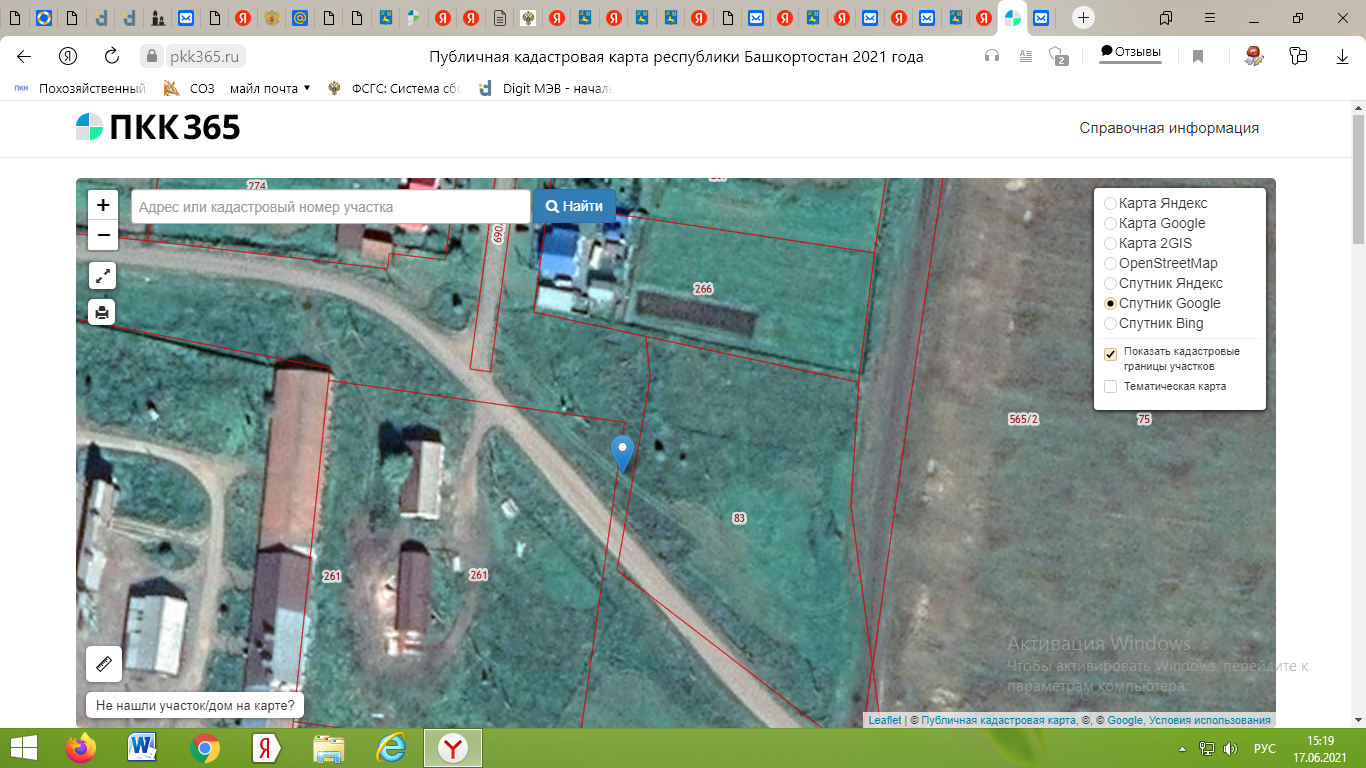 2С. Сикияз, ул. Д.М. Араловец, д. 53аМП: Широта: 55.4855849386621МП: Долгота: 58.1603046038238КП: Широта: 55.4837172320849КП: Долгота: 58.15508032108940,73бетонное33Администрация сельского поселения Сикиязский сельсовет муниципального района Дуванский район Республики Башкортостанул. Д.М. Араловец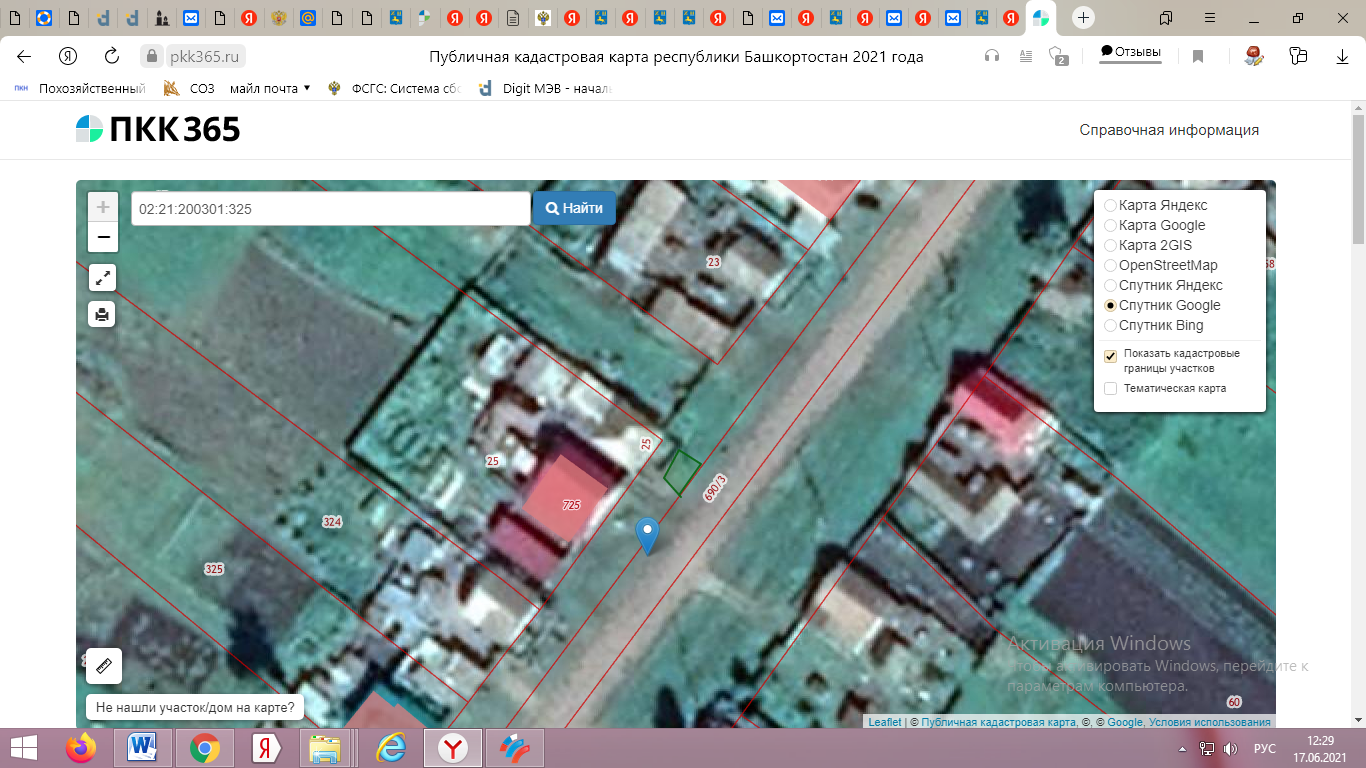 3С. Сикияз, пер. Манчаж,  4аМП: Широта: 55.4856512332331МП: Долгота: 58.1601592059755КП: Широта: 55.4795116608573КП: Долгота: 58.15908936485290,74бетонное33Администрация сельского поселения Сикиязский сельсовет муниципального района Дуванский район Республики БашкортостанПер. Манчаж, ул. Социалистическая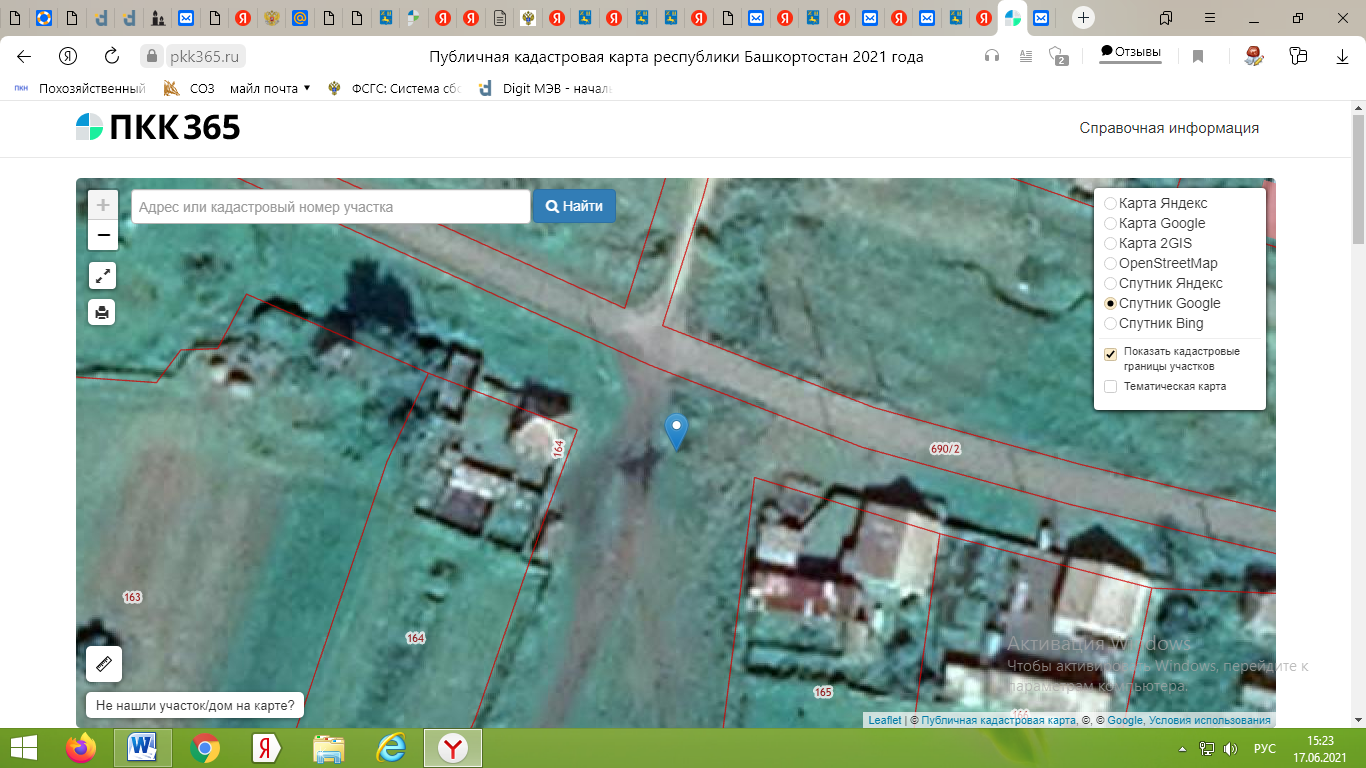 4С. Сикияз, ул. Октябрьская, 10аМП: Широта: 55.4855849386621МП: Долгота: 58.1603046038238КП: Широта: 55.4837172320849КП: Долгота: 58.15508032108940,74бетонное33Администрация сельского поселения Сикиязский сельсовет муниципального района Дуванский район Республики Башкортостанул. Октябрьская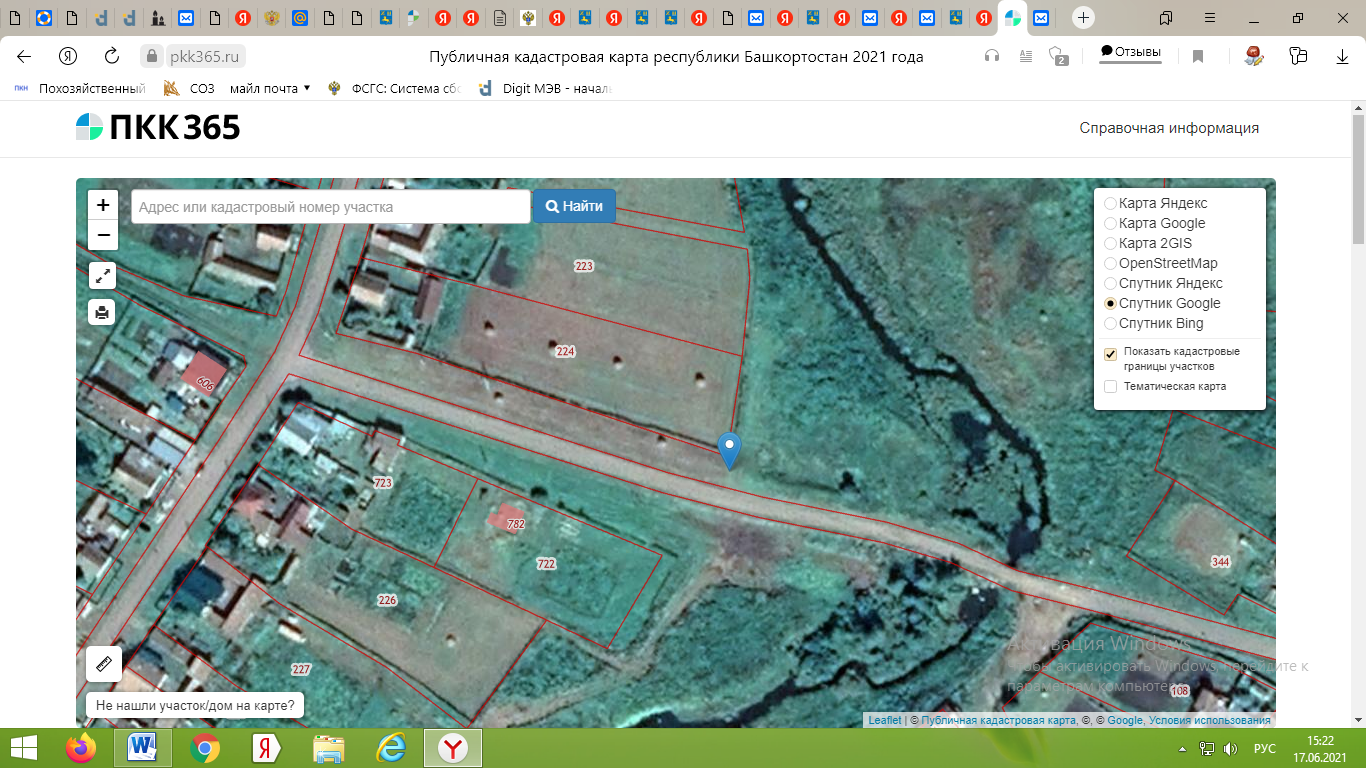 5С. Озеро, ул. Центральная, 76аМП: Широта: 55.4856535424472МП: Долгота: 58.1602793871202КП: Широта: 55.505235296955КП: Долгота: 58.13699405640360,73Бетонное33Администрация сельского поселения Сикиязский сельсовет муниципального района Дуванский район Республики Башкортостанул. Центральная , ул. Солнечная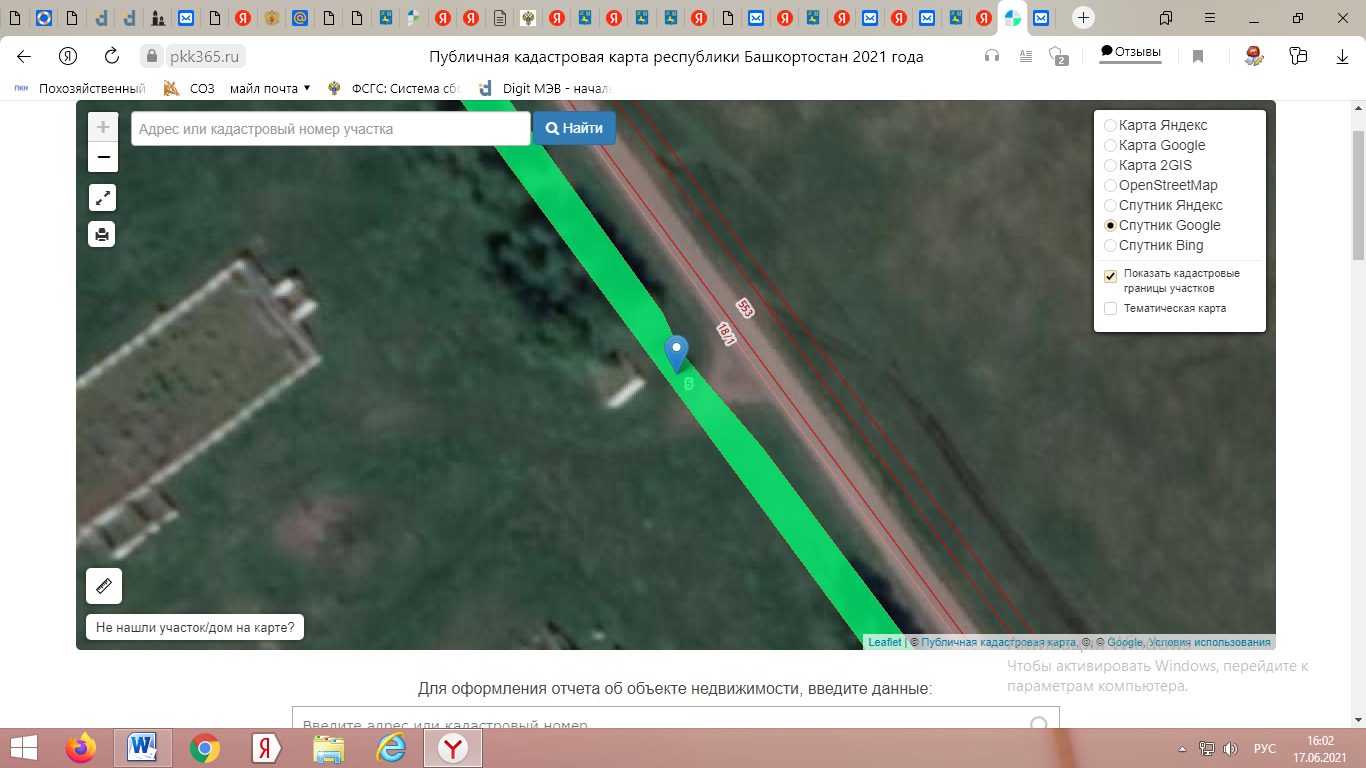 6С. Озеро, ул. Центральная, 37а (бункерная)МП: Широта: 55.4856875628693МП: Долгота: 58.1602817301734КП: Широта: 55.5086377461197КП: Долгота: 58.115486879065982Бетонное33Администрация сельского поселения Сикиязский сельсовет муниципального района Дуванский район Республики Башкортостанул. Центральная, ул. Солнечная, ул. Советская, ул. Комсомольская, ул. Молодежная, пер. Школьный, пер. Колхозный, 50 лет  Победы, Центральная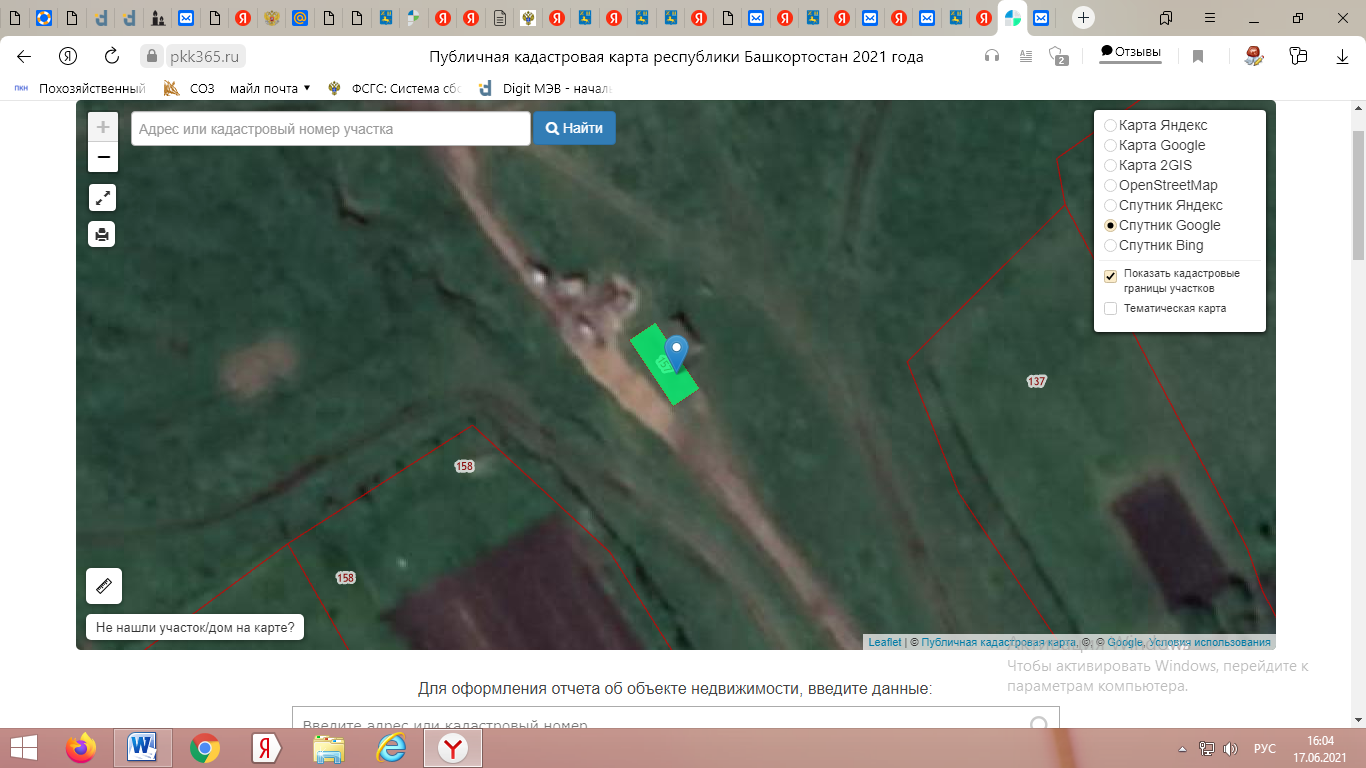 7с. Озеро, ул. Советская, д. 44аМП: Широта: 55.4855579181528МП: Долгота: 58.1602464364347КП: Широта: 55.4981826246162КП: Долгота: 58.10828000307080,73Бетонное33Администрация сельского поселения Сикиязский сельсовет муниципального района Дуванский район Республики Башкортостанул. Советская, пер. Колхозный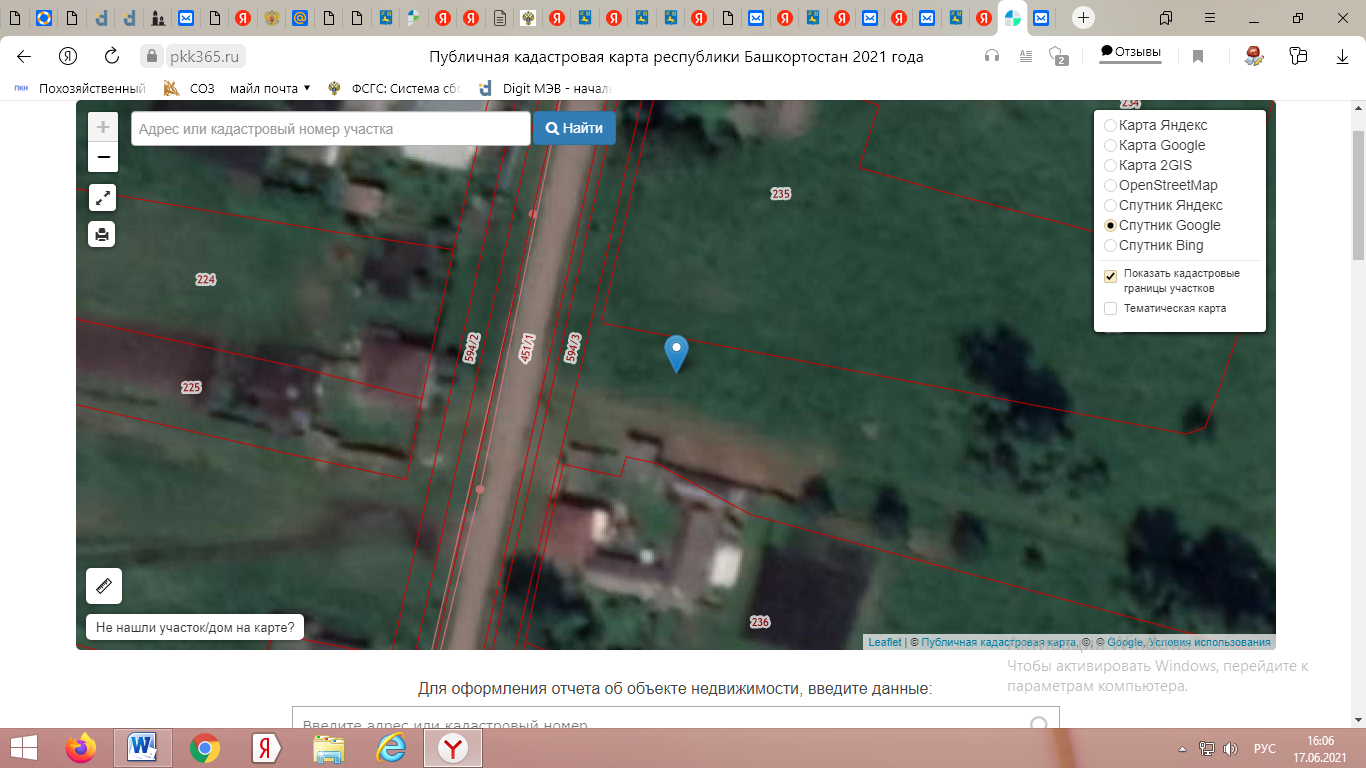 8с. Озеро, ул. Солнечная, 5аМП: Широта: 55.4856624435583МП: Долгота: 58.1601840019271КП: Широта: 55.5104696302844КП: Долгота: 58.1301223500060,74Бетонное33Администрация сельского поселения Сикиязский сельсовет муниципального района Дуванский район Республики Башкортостанул. Солнечная, ул. Молодежная, ул. Комсомольская, ул. 50 лет Победы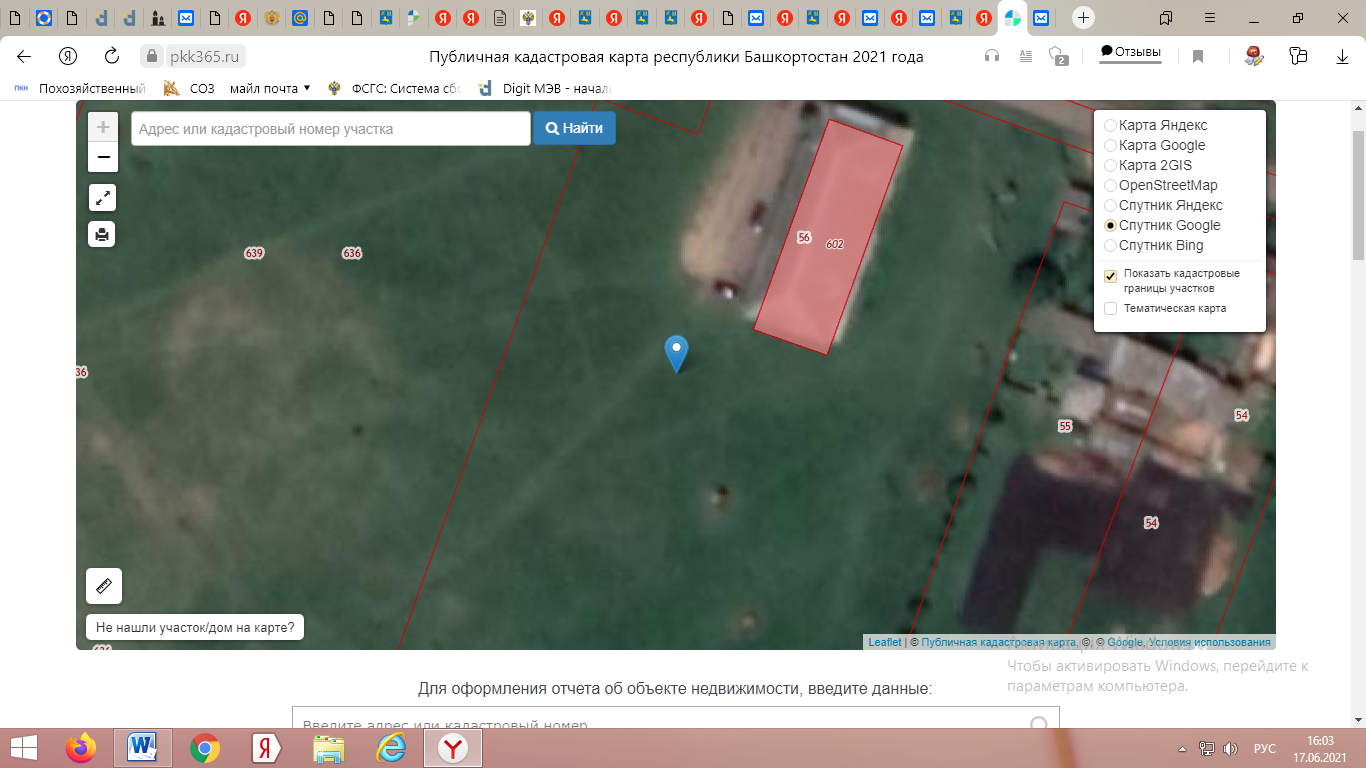 9д. Семериковка, ул. Центральная, д. 16аМП: Широта: 55.4856901МП: Долгота: 58.1601977КП: Широта: 55.4884425579905КП: Долгота: 58.23969146903680,72Бетонное33Администрация сельского поселения Сикиязский сельсовет муниципального района Дуванский район Республики Башкортостанул. Центральная, ул. Айская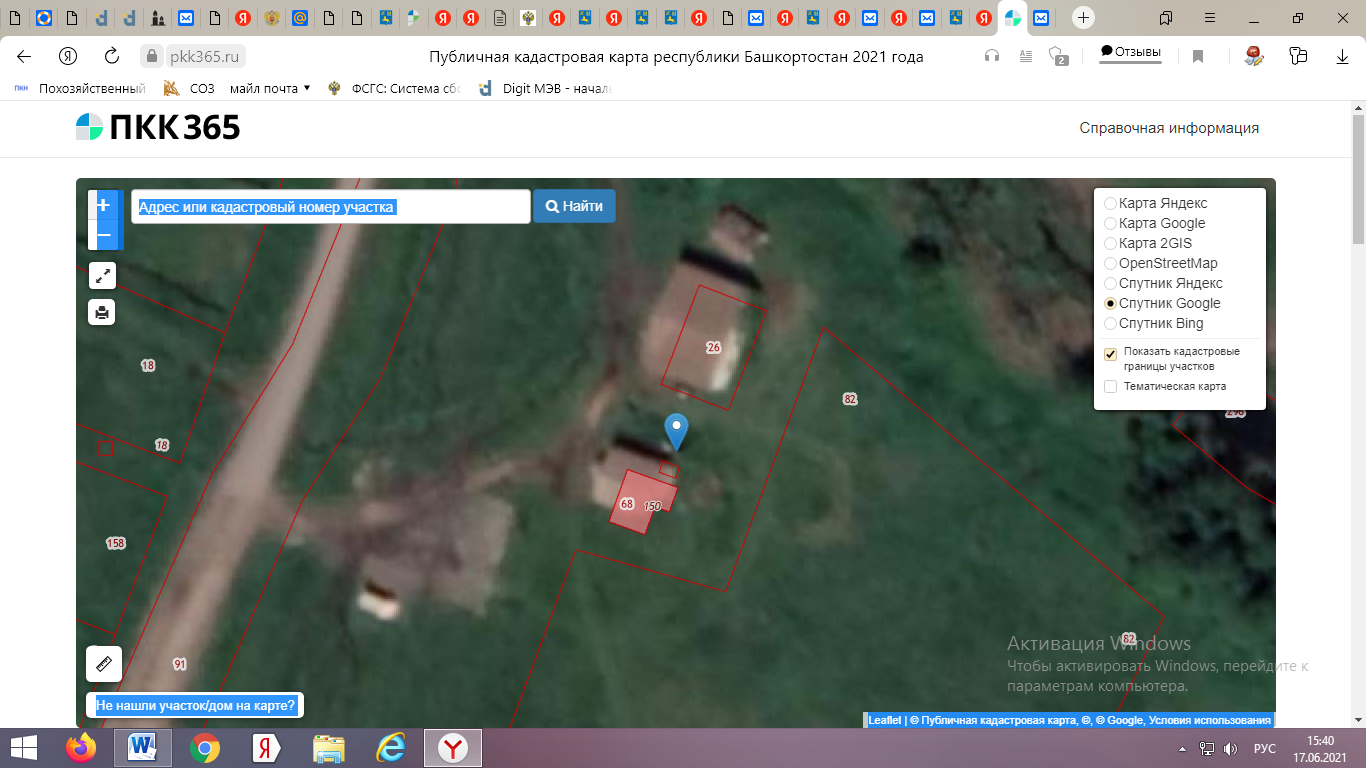 10д. ПобедаМП: Широта: 55.4884062МП: Долгота: 58.2396001КП: Широта: 55.486858867848КП: Долгота: 58.239190243184681Бетонное33Администрация сельского поселения Сикиязский сельсовет муниципального района Дуванский район Республики Башкортостанул. Центральная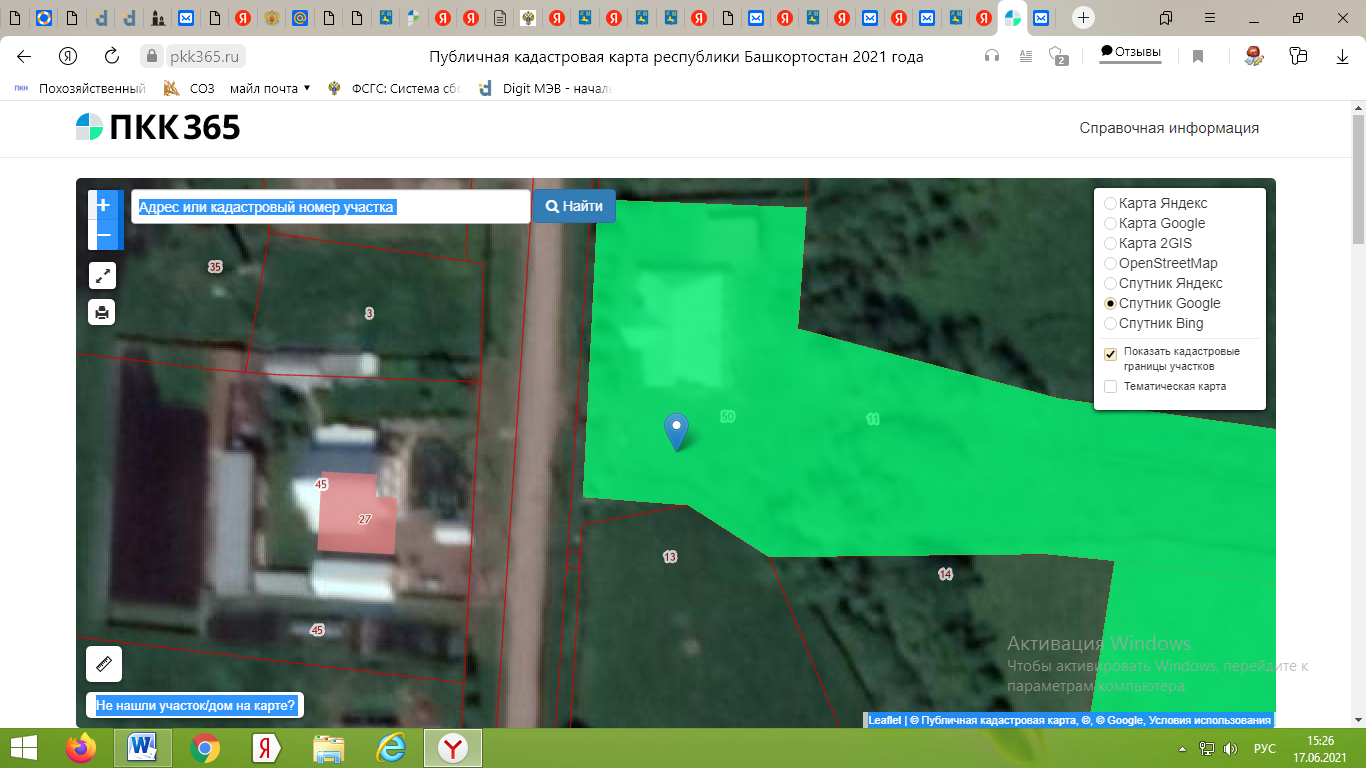 